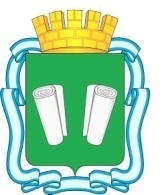 городская Дума городского округа Кинешма шестого созываРЕШЕНИЕ	                                  от 31.10.2018  № 67/434           О внесении изменений в порядок расчета и базовых ставок арендной платы при сдаче в аренду нежилых помещений (зданий) и других объектов, являющихся муниципальной собственностью городского округа Кинешма, утвержденный решением городской Думы городского округа Кинешма от 25.07.2018 № 62/410         В соответствии с Федеральным законом от 06.10.2003 № 131-ФЗ «Об общих принципах организации местного самоуправления в Российской Федерации», Уставом муниципального образования «Городской округ Кинешма», в целях повышения  эффективности  использования муниципального имущества городского округа Кинешма,городская Дума городского округа Кинешма решила:	1. Внести в порядок расчета и базовых ставок арендной платы при сдаче в аренду нежилых помещений (зданий) и других объектов, являющихся муниципальной собственностью городского округа Кинешма, утвержденный решением городской Думы городского округа Кинешма от 25.07.2018 № 62/410, следующие изменения:	1.1. Дополнить порядок пунктом 4.1 следующего содержания:«4.1. При передаче на праве аренды гидротехнических сооружений, являющихся муниципальной собственностью городского округа Кинешма, размер арендной платы определяется как рыночная стоимость, умноженная на понижающий коэффициент 0,2».2. Опубликовать настоящее решение в «Вестнике органов местного самоуправления городского округа Кинешма» и разместить на официальном сайте администрации городского округа Кинешма в сети «Интернет».3. Настоящее решение вступает в силу после его официального опубликования.4. Контроль за исполнением настоящего решения возложить на постоянную комиссию  по  бюджету,  экономике,  финансовой   и    налоговой политике городской Думы городского округа Кинешма (Смирнов Ю.А.) и заместителя главы администрации городского округа Кинешма (Юрышев А.Д.).Главагородского округа КинешмаГлавагородского округа КинешмаПредседатель городской Думыгородского округа КинешмаПредседатель городской Думыгородского округа КинешмаА.В. ПахолковМ.А. Батин